به نام خدا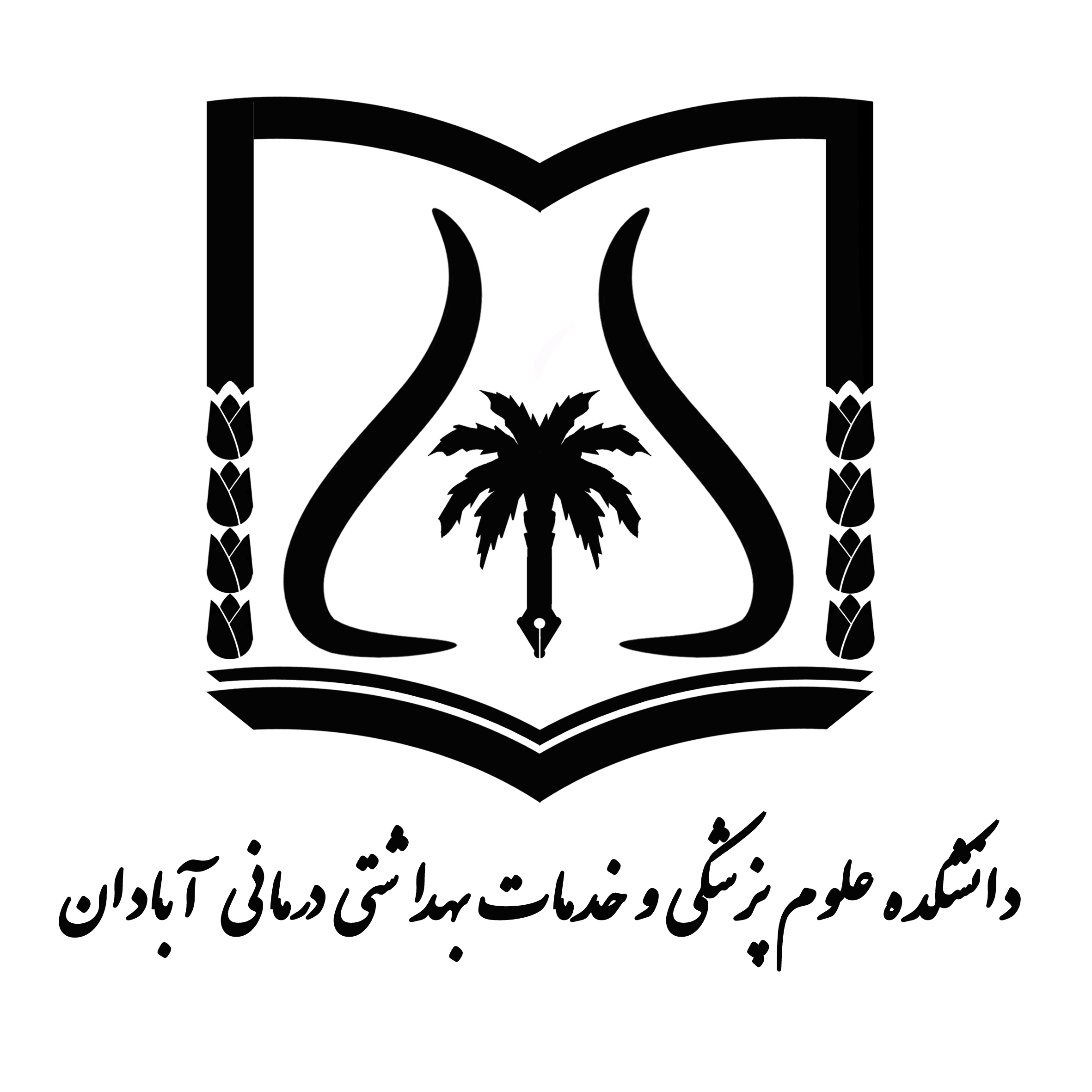 معاونت آموزشی، تحقیقات و فناوریفرم طرح های تحقیقاتی دانشکده علوم پزشکی آبادانمشخصات کلی و چکیدهعنوان طرح:عنوان انگلیسی طرح:کلید واژه:نوع طرح: بنیادی کاربردی               بنیادی                                  کاربردی               جامعه نگر(HSR)دانشگاه:                                                                              دانشکده: تاریخ ارسال طرح به معاونت :چکیده طرحخلاصه ضرورت و اهداف کاربردی طرح:خلاصه روش اجرای طرح:	حجم نمونه:مجریان، همکاران و دانشجویانبدنه طرحمقدمه و ضرورت اجرای طرح:بررسی متون:فهرست منابع:اهداف اصلی:اهداف ویژه:اهداف کاربردی:فرضیات و سوالات:روش اجرای مطالعهنوع مطالعه:خلاصه روش اجرای طرح و تکنیک های مورد استفاده:روش محاسبه اندازه نمونه و نحوه نمونه گیری:روش و اجزای جمع آوری داده هاروش تجزیه و تحلیل داده ها:جدول متغیرهاهزینه پرسنلیقابل ذکرا ست مجموع هزینه پرسنلی باید 30درصد کل هزینه طرح باشدهزینه آزمایشات و خدمات تخصصیفهرست مواد و وسایل خریداری شدههزینه مسافرتهزینه های دیگرتامین اعتبار از سازمان های دیگرملاحضات اخلاقیآیا طرح از نوع پایان نامه است ؟       بلی                        خیر ملاحضات اخلاقی:مشکلات ومحدودیت های طرح و روش غلبه بر آنها:جدول زمان بندی مراحل اجرای طرحنامنام خانوادگیپست الکترونیکیتلفنمرتبه علمینوع همکاریمقیاسنحوه اندازه گیریروش علمی-عملینوع متغیرنقش متغیرعنوان متغیرتخصص مجریحق الزحمه در ساعت(ریال)نوع فعالیتدرجه علمیمجموع ساعتمجموع هزینه هامجموع هزینه هامجموع هزینه هاموضوع آزمایشمحل آزمایشتعداد آزمایشهزینه هر بار آزمایش(ریال)نوع آزمایشمرکز سرویس دهندهمجموعمجموع هزینه هامجموع هزینه هامجموع هزینه هامجموع هزینه هامجموع هزینه هادستگاه یا ماده مصرفیمصرفی یا غیر مصرفیتعداد یا مقدارمقیاسقیمت واحد شرکت سازندهقیمت واحد شرکت سازندهمجموعمجموع هزینه هامجموع هزینه هامجموع هزینه هامجموع هزینه هامجموع هزینه هاضرورت انجام مسافرتتعداد افراددفعات مسافرتهزینه هر بار(ریال)نوع وسیلهمجموعمجموع هزینه هامجموع هزینه هامجموع هزینه هامجموع هزینه هادلایل توجیهیعنوان هزینهمبلغ (ریال)مجموعمجموع هزینه هامجموع هزینه هامجموع هزینه هانام موسسهتاریخ نامهشماره نامه  ابلاغ اعتبارهزینه(ریال)مجموعمجموع هزینه هامجموع هزینه هامجموع هزینه هامجموع هزینه هاردیفنوع فعالیتزمان کل(بر حسب هفته/ماه)مجموع